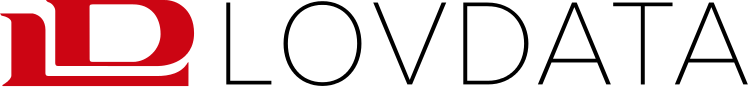 Forskrift om innførsel, utførsel, besittelse mv. av truede arter av vill fauna og flora (CITES-forskriften)Hjemmel: Fastsatt ved kgl.res. 15. juni 2018 med hjemmel i lov 19. juni 2009 nr. 100 om forvaltning av naturens mangfold (naturmangfoldloven) § 26, jf. § 2 annet ledd annet punktum, lov 15. juni 2001 nr. 79 om miljøvern på Svalbard (svalbardmiljøloven) § 26 annet ledd og lov 27. februar 1930 nr. 2 om Jan Mayen § 2 tredje ledd. Fremmet av Klima- og miljødepartementet.EØS-avtalen vedlegg II kap. XIX Europaparlaments- og rådsdirektiv  98/34/EF med senere endringer.Kapittel 1. Formål og virkeområde§ 1. FormålFormålet med forskriften er å bevare arter som er omfattet av CITES-konvensjonen og andre naturlig viltlevende arter som er eller kan bli truet av utryddelse som følge av handel.Trer i kraft 1 juli 2018.§ 2. Saklig virkeområdeForskriften gjelder innførsel, utførsel og gjenutførsel av levende og døde eksemplarer av dyre- og plantearter oppført i forskriften vedlegg 1. Gjenutførsel er utførsel av eksemplar som tidligere har blitt ført inn i forskriftens virkeområde.Forskriften gjelder også innenlands besittelse og kommersiell fremvisning av eksemplarer angitt i forskriften vedlegg 3 nr. 1.Forskriften gjelder også ilandføring fra det åpne hav av eksemplarer av arter oppført i forskriften vedlegg 1, liste A og B.Første og annet ledd gjelder også deler av eksemplarer samt produkter som er fremstilt av eller deklarert som fremstilt av slike arter. Som døde eksemplarer anses også jakttroféer.Første og annet ledd gjelder også hybrider. Med hybrid menes avkom ved krysning av art oppført i vedlegg 1 med art som ikke er oppført i vedlegg 1, til og med fjerde generasjon. Ved krysning av to arter som er oppført på ulike lister i vedlegg 1, skal avkom reguleres i henhold til listen med høyest beskyttelsesnivå.Trer i kraft 1 juli 2018.§ 3. Geografisk virkeområdeForskriften gjelder på norsk landterritorium, herunder Svalbard, og Jan Mayen.Forskriften gjelder ved innførsel, utførsel og gjenutførsel mellom områder angitt i første ledd og fremmed stat, samt mellom Norges fastland og Svalbard.Trer i kraft 1 juli 2018.Kapittel 2. Innførsel, utførsel, innenlands besittelse mv.§ 4. InnførselInnførsel av eksemplarer av arter oppført i vedlegg 1, liste A og B er bare tillatt ved fremleggelse av CITES-utførselstillatelse utstedt av ansvarlig CITES-myndighet i utførselsstaten og CITES-innførselstillatelse utstedt av Miljødirektoratet. Tillatelsene må gjelde de aktuelle  eksemplarene.Tillatelse til innførsel av eksemplarer av arter oppført i vedlegg 1, liste A kan gis når søker godtgjør at:For eksemplarer av arter oppført i vedlegg 1, liste B kan tillatelse gis når søker godtgjør at innførselen ikke er til skade for artens bevaringsstatus og eksemplaret er lovlig ervervet.Innførsel av eksemplarer av arter oppført i vedlegg 1, liste C er bare tillatt ved fremleggelse av CITES-utførselstillatelse utstedt av ansvarlig CITES-myndighet i utførselsstaten. Ved innførsel fra stat som ikke har listet arten, kan opprinnelsessertifikat erstatte utførselstillatelse.Ved innførsel av levende eksemplarer av arter oppført i vedlegg 1, kreves i tillegg at transport og oppbevaring skjer i samsvar med nasjonalt regelverk og transportkrav fastsatt i partsvedtak under CITES, på en måte som ikke skader eller påfører individet unødig lidelse samt at mottaker av eksemplaret er egnet og utstyrt for å ta vare på det.Det kan ikke gis tillatelse til innførsel av eksemplarer oppført i vedlegg 2.Personlig reisegods omfattet av § 10 og ikke-kommersielle lån mv. etter § 15 kan innføres uten CITES-tillatelse. Eksemplarer i transitt etter § 16 anses ikke som innførsel og krever ikke CITES-tillatelse.Ved innførsel av eksemplarer av arter oppført i vedlegg 1, liste B som tidligere er innført i EU- eller EØS-stat og der eksemplaret følges av CITES-utførselstillatelse utstedt av ansvarlig CITES-myndighet i slik stat, kreves ikke innførselstillatelse utstedt av Miljødirektoratet.Trer i kraft 1 juli 2018.§ 5. Utførsel og gjenutførselUtførsel og gjenutførsel av eksemplarer av arter oppført i vedlegg 1 er bare tillatt ved fremleggelse av CITES-utførsels- eller gjenutførselstillatelse utstedt av Miljødirektoratet. Tillatelsen må gjelde de aktuelle eksemplarene. Første punktum fritar ikke for eventuelle krav til CITES-innførselsdokumentasjon fra annen stats CITES-myndighet.Tillatelse til utførsel eller gjenutførsel av eksemplarer av arter oppført i vedlegg 1, liste A kan gis når søker godtgjør at:For eksemplarer av arter oppført i vedlegg 1, liste B og C kan tillatelse gis når søker godtgjør at utførselen eller gjenutførselen ikke er til skade for artens bevaringsstatus og eksemplaret er lovlig ervervet. Tilsvarende gjelder eksemplarer av arter oppført i vedlegg 1, liste A som er omfattet av norsk reservasjon, ved utførsel eller gjenutførsel til stater med samme reservasjon eller stater som ikke er part i CITES.Ved utførsel eller gjenutførsel av levende eksemplarer av arter oppført i vedlegg 1, kreves i tillegg at transport og oppbevaring skjer i samsvar med nasjonalt regelverk og transportkrav fastsatt i partsvedtak under CITES, på en måte som ikke skader eller påfører individet unødig lidelse samt at mottaker av eksemplaret er egnet og utstyrt for å ta vare på det.Det kan ikke gis tillatelse til utførsel eller gjenutførsel av eksemplarer oppført i vedlegg 2.Ved utførsel av vågehval må i tillegg kravene i forskrift 29. juni 2001 nr. 799 om regulering av utførsel av vågehval være oppfylt.Personlig reisegods omfattet av § 10 og ikke-kommersielle lån mv. etter § 15 kan utføres og gjenutføres uten CITES-tillatelse. Eksemplarer i transitt etter § 16 anses ikke som utførsel eller gjenutførsel og krever ikke CITES-tillatelse.Trer i kraft 1 juli 2018.§ 6. Ilandføring fra det åpne havMed ilandføring fra det åpne hav forstås transport til en stat av eksemplarer av arter fanget i havområder, inkludert luftrommet over havet, havbunnen og undergrunnen under havet, som ikke er underlagt noen stats nasjonale jurisdiksjon.Når norskregistrert fartøy høster eksemplarer av arter oppført i vedlegg 1, liste A og B i havområder utenfor nasjonal jurisdiksjon og ilandfører eksemplarene i fremmed stat, kreves CITES-utførselstillatelse utstedt av Miljødirektoratet. Hva gjelder ilandføring i fremmed stat av eksemplarer omfattet av norsk reservasjon vil det, i tillegg til CITES-utførselstillatelse fra Miljødirektoratet, også kunne kreves CITES-innførselstillatelse fra ansvarlig CITES-myndighet i innførselsstaten.Når utenlandskregistrert fartøy høster eksemplarer av arter oppført i vedlegg 1, liste A og B og ilandfører i Norge, kreves CITES-utførselsdokumentasjon fra ansvarlig CITES-myndighet i flaggstaten og CITES-innførselstillatelse utstedt av Miljødirektoratet.Når norskregistrert fartøy høster eksemplarer av arter oppført i vedlegg 1, liste A og B og ilandfører i Norge, krever handel med eksemplarene i  Norge CITES-sertifikat for ilandføring fra det åpne hav utstedt av Miljødirektoratet. Sertifikat utstedes forut for første gangs omsetning i Norge til den som skal selge eksemplaret eller fangsten. Sertifikat kan bare utstedes når søker godtgjør at eksemplaret er lovlig høstet og at handel ikke er til skade for artens bevaringsstatus.For liste B-arter kan Miljødirektoratet utstede flerbrukstillatelser, jf. § 21. På slutten av hver tillatelsesperiode, må innehaver av tillatelsen rapportere til Miljødirektoratet om bruken av tillatelsen.Hvis første gangs omsetning av eksemplarer høstet etter fjerde ledd er en utførsel, gjelder reglene i § 5. Da kreves ikke CITES-sertifikat for ilandføring fra det åpne hav i tillegg.Trer i kraft 1 juli 2018.§ 7. Innførsel fra og utførsel og gjenutførsel til stater som ikke er part i konvensjonenReglene i § 4 og § 5 gjelder tilsvarende ved innførsel fra og utførsel og gjenutførsel til stater som ikke er part i CITES-konvensjonen.Ved innførsel fra stater som ikke er part i CITES-konvensjonen, kreves dokumentasjon tilsvarende CITES-utførselstillatelse. Dokumentasjonen må være i henhold til konvensjonens bestemmelser og utstedt av en instans godkjent av CITES-sekretariatet.Ved innførsel av oppdrettede eksemplarer av arter og kunstig formerte planter listet i vedlegg 1, liste A fra stater som ikke er part i konvensjonen, kreves anbefaling fra CITES-sekretariatet for at unntakene i § 12 og § 13 skal få anvendelse.Trer i kraft 1 juli 2018.§ 8. Innenlands besittelseInnenlands besittelse av eksemplarer av arter angitt i forskriften vedlegg 3 nr. 1 er bare tillatt hvis det kan fremlegges CITES-eiersertifikat utstedt av Miljødirektoratet.Eiersertifikat for besittelse av eksemplarer av arter oppført i vedlegg 1, liste A kan utstedes når søker godtgjør at:For eksemplarer av arter oppført i vedlegg 1, liste B kan eiersertifikat utstedes når søker godtgjør at besittelsen ikke er til skade for artens bevaringsstatus og eksemplaret er lovlig ervervet.Personlig reisegods omfattet av § 10 annet og fjerde ledd og ikke-kommersielle lån mv. etter § 15 kan besittes uten CITES-eiersertifikat. Eksemplarer i transitt etter § 16 anses ikke å være i besittelse og krever ikke CITES-eiersertifikat.Eiersertifikat kreves ikke hvis det foreligger CITES-sertifikat for ilandføring fra det åpne hav, jf. § 6 og § 21 første ledd bokstav d.Når eksemplarer av arter omfattet av første ledd får avkom, må søknad om eiersertifikat sendes Miljødirektoratet innen fire uker etter nedkomst. Søknad skal følges av dokumentasjon om avl utstedt av offentlig autorisert veterinær eller den Miljødirektoratet bemyndiger.For eksemplarer angitt i første ledd som befinner seg innenfor forskriftens geografiske virkeområde på ikrafttredelsestidspunktet, plikter den som besitter eksemplaret å kunne fremlegge eiersertifikat senest innen to år etter ikrafttredelsestidspunktet.Trer i kraft 1 juli 2018.§ 9. Kommersiell fremvisningKommersiell fremvisning av døde eksemplarer av arter angitt i forskriften vedlegg 3 nr. 1 er forbudt. Det kan i særlige tilfeller gis dispensasjon etter § 17.En fremvisning er kommersiell når formålet med fremvisningen er å skape direkte eller indirekte økonomisk fortjeneste.Trer i kraft 1 juli 2018.Kapittel 3. Unntak fra kapittel 2§ 10. Personlig reisegods mv.Med personlig reisegods forstås i denne bestemmelse deler eller produkter av ikke-levende eksemplarer av arter oppført i vedlegg 1, liste B som er omfattet av en persons bagasje eller som bæres av eller på vedkommende. Personlig reisegods omfatter bare innførsel og utførsel som skjer ved eiers ankomst til eller utreise fra Norge og ikke ved forsendelse i postpakke eller lignende. Eksemplarer av arter oppført i vedlegg 1, liste A anses ikke som personlig reisegods etter denne bestemmelsen.Personer som ikke er folkeregistret i Norge og som ikke oppholder seg i landet mer enn tre måneder, kan innføre personlig reisegods etter første ledd uten CITES-tillatelse og besitte slike eksemplarer uten CITES-eiersertifikat hvis eksemplaret er lovlig ervervet, ikke brukes til kommersielle formål i Norge og gjenutføres når oppholdet er ferdig.Personer som er folkeregistret i Norge kan innføre personlig reisegods etter første ledd uten CITES-tillatelse hvis eksemplaret ikke stammer fra stat som har slik art i vill tilstand og vedkommende kan dokumentere lovlig erverv av eksemplaret. Ved utførsel kreves at eksemplaret ikke brukes til kommersielle formål i utlandet og gjeninnføres til Norge innen tre måneder.Inntil angitt mengde av følgende eksemplarer kan innføres til og utføres fra Norge uten CITES-tillatelse:Trer i kraft 1 juli 2018.§ 11. Tidligere ervervede eksemplarer (pre-konvensjon)Miljødirektoratet kan gi tillatelse til innførsel, utførsel og gjenutførsel av eksemplarer av arter oppført i vedlegg 1 når det kan dokumenteres eller på annen måte sannsynliggjøres at eksemplaret ble lovlig ervervet før oppføring av arten i vedlegg 1 trådte i kraft. Direktoratet kan også utstede eiersertifikat ved besittelse av slike eksemplarer.Unntaket gjelder ikke når eksemplaret er blitt helt eller delvis bearbeidet etter at oppføringen trådte i kraft.Trer i kraft 1 juli 2018.§ 12. Eksemplarer av arter fra oppdrettSøknad om innførsel, utførsel, gjenutførsel og innenlands besittelse av eksemplarer av arter oppført i vedlegg 1, liste A skal behandles etter reglene som gjelder for eksemplarer av arter oppført i vedlegg 1, liste B, når søker kan dokumentere at eksemplaret er født i fangenskap, at begge foreldrene til eksemplaret er født i fangenskap og at eksemplaret er oppdrettet i samsvar med gjeldende partsvedtak under CITES.Med oppdrett forstås eksemplarer produsert, født og/eller holdt i et kontrollert miljø tilpasset formålet.Første ledd gjelder bare oppdrettere som er registrert hos Miljødirektoratet i tråd med partsvedtak og som fører avlsregister. Avlsregister skal på forespørsel fremlegges for Miljødirektoratet.Trer i kraft 1 juli 2018.§ 13. Kunstig formerte planterSøknad om innførsel, utførsel og gjenutførsel av eksemplarer av plantearter oppført i vedlegg 1, liste A skal behandles etter reglene som gjelder for eksemplarer av arter oppført i vedlegg 1, liste B, når søker kan dokumentere at eksemplaret er kunstig formert. I tillegg må eksemplaret følges av et plantesunnhetssertifikat utstedt av utførselsstatens offisielle planteinspeksjonstjeneste.Innførsel av kunstig formerte planter oppført i vedlegg 1, liste B og C krever ikke CITES-utførselstillatelse utstedt av ansvarlig CITES-myndighet i utførselsstaten hvis eksemplaret følges av et plantesunnhetssertifikat utstedt av utførselsstatens offisielle planteinspeksjonstjeneste. Ved utførsel og gjenutførsel utstedes plantesunnhetssertifikat av Mattilsynet.Plantesunnhetssertifikatet skal inneholde artens vitenskapelige navn og antall eksemplarer. Sertifikatet skal også bekrefte at «eksemplaret er kunstig formert som definert av CITES». For tømmer vil plantesunnhetssertifikat kunne benyttes ved import til Norge i de tilfeller arten omfattes av vedlegg 5A punkt 8 i forskrift 1. desember 2000 nr. 1333 om planter og tiltak mot planteskadegjørere.Med «kunstig formerte planter» menes planter som under kontrollerte forhold har utviklet seg fra frø, stiklinger, delinger, industrielt fremstilt kallusvev eller annet plantevev i sterile beholdere, sporer eller andre spredningsenheter. Med kontrollerte forhold forstås et ikke-naturlig miljø som utsettes for menneskelig inngrep, medregnet dyrking, gjødsling, ugressbekjempelse, kunstig vanning eller gartneriarbeid. Definisjonen gjelder tilsvarende for tømmer fra trær som dyrkes i monokulturplantasjer.Trer i kraft 1 juli 2018.§ 14. Eksemplarer av arter til vitenskapelige og biomedisinske formålMiljødirektoratet kan gi tillatelse til innførsel, utførsel og gjenutførsel av eksemplarer av arter oppført i vedlegg 1, liste A når det kan dokumenteres at eksemplaret er nødvendig av hensyn til viktige vitenskapelige eller biomedisinske formål. Det må dokumenteres at arten er den eneste som er egnet til formålet og at det ikke finnes tilsvarende eksemplarer født og oppdrettet i fangenskap. Direktoratet kan også utstede eiersertifikat ved besittelse av slike eksemplarer.Unntaket gjelder bare for vitenskapelige institusjoner som er registrert hos Miljødirektoratet.Trer i kraft 1 juli 2018.§ 15. Ikke-kommersielle lån, gaver, bytte og lignende av museums- og herbariemateriale, samt levende plantemateriale mellom registrerte vitenskapelige institusjonerInnførsel, utførsel, gjenutførsel og innenlands besittelse i forbindelse med ikke-kommersielle lån, gaver, bytte og lignende av konserverte, tørkede eller innkapslede museumseksemplarer og herbariemateriale, samt levende plantemateriale av arter oppført i vedlegg 1 mellom registrerte vitenskapelige institusjoner i Norge eller andre stater, krever ikke tillatelse eller eiersertifikat etter denne forskriften.Forsendelser etter første ledd skal ha en etikett som er godkjent av ansvarlig CITES-myndighet. Ved utførsel etter første ledd skal kopi av utstedte etiketter sendes Miljødirektoratet innen utgangen av året.Bestemmelsen gjelder bare vitenskapelige institusjoner som er registrert hos CITES-sekretariatet i henhold til gjeldende partsvedtak under CITES. Miljødirektoratet kan kreve rapportering.Trer i kraft 1 juli 2018.§ 16. TransittMed transitt menes transport mellom to fremmede stater der transporten går gjennom Norge. Forsendelsen må være til bestemt vareeier hjemmehørende i bestemmelsesstaten. Sendinger lagret på tollager anses som å være i transitt. Transitt omfatter også omlasting mellom transportmidler.Ved transitt kreves gyldig CITES-tillatelse utstedt i henhold til utførselsstatens bestemmelser. For ikke-konvensjonsstat er det tilstrekkelig med tilsvarende utførselsdokumentasjon. Forsendelsens bestemmelsessted skal stå i dokumentasjonen. Adressat og bestemmelsesstat må være uendret i forhold til hva som er oppgitt ved utklarering av varer fra utførselsstaten.Trer i kraft 1 juli 2018.§ 17. DispensasjonMiljødirektoratet kan i særlige tilfeller gi dispensasjon fra kapittel 2 hvis det ikke vil stride mot Norges forpliktelser etter CITES-konvensjonen. For øvrig gjelder kapittel 4 tilsvarende.Trer i kraft 1 juli 2018.Kapittel 4. Søknad, tillatelse, eiersertifikat mv.§ 18. SøknadEn søknad skal inneholde de opplysninger som er nødvendige for å behandle søknaden. Søknad skrives på fastsatt skjema og sendes til Miljødirektoratet. Alle obligatoriske felt må fylles ut.Ved søknad om dispensasjon etter § 17, må søknaden også inneholde begrunnelse for og dokumentasjon på at det foreligger et særlig tilfelle.Søknad etter denne bestemmelse må komme frem til Miljødirektoratet senest tre uker før den planlagte forsendelsen finner sted. Dette gjelder ikke søknader om sertifikat for ilandføring fra det åpne hav.Trer i kraft 1 juli 2018.§ 19. CITES-tillatelseCITES-tillatelse etter forskriften utstedes av Miljødirektoratet.Tillatelse kan bare utstedes hvis vilkårene i § 4 eller § 5 er oppfylt.Tillatelse kreves for hver forsendelse av eksemplarer, med mindre annet følger av § 21. Det kan kreves tillatelse for hvert eksemplar av en forsendelse med flere eksemplarer.Tillatelse skal være utstedt før grensepassering finner sted, og skal sammen med eksemplaret uoppfordret fremvises for kontrollmyndigheten ved grensepasseringen. Ved postforsendelse må tillatelse følge forsendelsen.Dersom ikke annet er bestemt gjelder innførselstillatelser i ett år fra utstedelsesdato, mens utførsels- og gjenutførselstillatelser gjelder i seks måneder fra utstedelsesdato. Utløpte tillatelser er ikke gyldige.Miljødirektoratet kan fastsette vilkår i tillatelse som anses nødvendig for å ivareta forskriftens formål.Trer i kraft 1 juli 2018.§ 20. CITES-eiersertifikat og CITES-sertifikat for ilandføring fra det åpne havCITES-eiersertifikat etter forskriften utstedes av Miljødirektoratet og gjelder bare i Norge. Eiersertifikat kan bare utstedes hvis vilkårene i § 8 er oppfylt. Eiersertifikat kreves for hvert eksemplar og knyttes til eksemplarets merkenummer. Eiersertifikatet følger eksemplaret. Miljødirektoratet kan fastsette vilkår i eiersertifikat som anses nødvendig for å ivareta forskriftens formål.Ved innførsel utstedes eiersertifikat samtidig med innførselstillatelse.Eiersertifikat skal returneres til Miljødirektoratet når eksemplaret dør, ikke lenger eksisterer eller eksemplaret er utført eller gjenutført.CITES-sertifikat for ilandføring fra det åpne hav utstedes av Miljødirektoratet. Sertifikat kan bare utstedes hvis vilkårene i § 6 er oppfylt. Sertifikatet følger eksemplaret eller fangsten ved salg.Trer i kraft 1 juli 2018.§ 21. CITES-flerbrukstillatelserMiljødirektoratet kan utstede CITES-flerbrukstillatelse i følgende tilfeller:Flerbrukstillatelse kan bare utstedes for eksemplarer som befinner seg innenfor forskriftens geografiske virkeområde.Trer i kraft 1 juli 2018.§ 22. Utforming av tillatelser og sertifikaterTillatelser og sertifikater etter forskriften skal utstedes på fastsatt CITES-skjema, inneholde tittelen på konvensjonen og ha stempel og signatur fra utstedende ansvarlige CITES-myndighet. Norske tillatelser og sertifikater utstedes av Miljødirektoratet.Tillatelser etter forskriften skal inneholde en oversikt over hvilke arter forsendelsen omfatter med vitenskapelig navn, hvilke lister den enkelte art er oppført på, volum, vekt eller antall eksemplarer av hver art, hvilken opprinnelse eksemplaret har samt navn og adresse til eksportør og importør. Hvis eksemplaret er merket, utstedes tillatelse med eksemplarets merkenummer, eventuelt microchip-nummer, jf. vedlegg 3. Tillatelser skal gjelde for en fastsatt periode.Eiersertifikat utstedes med merkenummer, eventuelt microchip-nummer, artenes vitenskapelige navn samt navn og adresse på opprinnelig eier.Sertifikat for ilandføring fra det åpne hav skal inneholde eiers navn og adresse, vitenskapelig navn på artene, volum, vekt eller antall eksemplarer av hver art, angi hvor fangsten ble landet og navn på fartøyet som landet fangsten.Ved flerbrukstillatelser etter § 21 første ledd bokstav b, skal følgende tekst stå i tillatelsen: «The specimen covered by this certificate, which permits multiple cross-border movements, is for non-commercial use and may not be sold, traded or otherwise disposed of outside the certificate holder's State of usual residence».Ved flerbrukstillatelser etter § 21 første ledd bokstav c skal følgende tekst skal stå i vareprøvetillatelsen: «This document covers a sample collection and is invalid unless accompanied by a valid ATA-carnet. The specimen(s) covered by this certificate may not be sold or otherwise transferred whilst outside the territory of the state that issued this document».Kopi av tillatelse eller eiersertifikat skal tydelig merkes som kopi og kan ikke brukes i stedet for originalen ved handlinger etter forskriften.Trer i kraft 1 juli 2018.§ 23. Etterfølgende utstedelse av dokumentasjonMiljødirektoratet kan utstede CITES-dokumentasjon for eksemplarer av arter oppført i vedlegg 1, liste B eller C etter at grensepassering har funnet sted, hvis søker godtgjør at ikke-rettidig søknad skyldes forhold utenfor søkers kontroll, at søker ikke kunne forutse forholdet og heller ikke med rimelighet kunne ha unngått eller overvunnet hindringen og dens konsekvenser. Etterfølgende CITES-dokumentasjon utstedes bare hvis slik dokumentasjon godtas av utførselsstatens ansvarlige CITES-myndigheter.Etterfølgende dokumentasjon for eksemplarer oppført i vedlegg 1, liste A utstedes ikke.Trer i kraft 1 juli 2018.§ 24. Endring og tilbakekall av tillatelse, eiersertifikat og flerbrukstillatelseMiljødirektoratet kan endre eller tilbakekalle tillatelse, eiersertifikat eller flerbrukstillatelse gitt etter denne forskrift hvis:På samme vilkår kan Miljødirektoratet endre eller sette nye vilkårene for en tillatelse, eiersertifikat eller flerbrukstillatelse.Trer i kraft 1 juli 2018.Kapittel 5. Kontroll, merking mv.§ 25. KontrollMiljødirektoratet har det overordnede ansvaret for kontroll med etterlevelse av forskriften.Tolldirektoratet fører kontroll med innførsel, utførsel og gjenutførsel til og fra norsk fastland og Svalbard, samt ilandføring fra det åpne hav. Miljødirektoratet fører kontroll med innenlands besittelse og kommersiell fremvisning på norsk landterritorium, herunder Svalbard. På Jan Mayen føres kontroll med innførsel, utførsel og gjenutførsel samt besittelse og kommersiell fremvisning av Nordland politidistrikt. Fiskeridirektoratet fører kontroll med ilandføring fra det åpne hav i den grad ilandføring ikke skjer ved fortollingssted.Kontrollmyndighetene fører kontroll med at innførsel, utførsel og gjenutførsel, innenlands besittelse og kommersiell fremvisning samt ilandføring fra det åpne hav ikke skjer i strid med forskriften. Eksemplarer av arter i transitt, jf. § 16 omfattes ikke av kontroll etter bestemmelsen.Kontrollmyndighetene kan:Etter gjennomført tollbehandling oversendes relevant CITES-dokumentasjon og eventuelle beslag av eksemplarer av arter til Miljødirektoratet.Tolldirektoratet kan fastsette hvilke tollsteder som skal benyttes og sette begrensninger i tollstedets virkeområde ved innførsel, utførsel og gjenutførsel.Trer i kraft 1 juli 2018.§ 26. DeklarasjonHvis et eksemplar inneholder eller utgis for å inneholde eksemplarer av arter oppført i vedlegg 1, skal det fremgå av forpakning, innholdsdeklarasjon, følgedokumentasjon, på stamtavle eller lignende.Trer i kraft 1 juli 2018.§ 27. MerkingEksemplarer av arter angitt i vedlegg 3 nr. 1 skal merkes i henhold til vedlegg 3 nr. 2 og 3.Importør eller eier er ansvarlig for at eksemplarer er merket senest fire uker etter innførsel. Eksemplarer som befinner seg innenfor forskriftens geografiske virkeområde ved forskriftens ikrafttredelse skal merkes innen to år.Eksemplarer som oppdrettes innenfor forskriftens virkeområde etter forskriftens ikrafttredelse eller avkom av eksemplarer innenfor forskriftens virkeområde etter dette tidspunktet, skal merkes innen fire uker etter nedkomst eller så snart det lar seg praktisk gjennomføre ut fra artsgruppe.Merking i Norge utføres av Miljødirektoratet eller den direktoratet bemyndiger.Eksemplarer som er merket etter forskrift om ivaretakelse av dødt vilt er unntatt fra merking etter denne bestemmelsen.Beholdere, herunder bokser, glass eller esker med kaviar fra stør skal være individuelt forseglet og merket med en unikt nummerert etikett på beholderen i tråd med gjeldende vedtak under CITES. Etiketten påføres av den virksomhet som pakker kaviaren forut for første gangs omsetning.Trer i kraft 1 juli 2018.§ 28. InternkontrollDen som er ansvarlig for virksomhet som driver kommersiell innførsel, utførsel, gjenutførsel eller besittelse av eksemplarer av arter omfattet av forskriften, skal sørge for at det innføres og utøves internkontroll i virksomheten og at dette gjøres i samarbeid med arbeidstakerne og deres representanter. Med virksomhet forstås privat og offentlig foretak, herunder enkeltmannsforetak.Internkontrollen innebærer at virksomheten skal:Internkontrollen skal tilpasses virksomhetens art, aktiviteter, risikoforhold og størrelse i det omfang som er nødvendig for å etterleve krav i eller i medhold av denne forskriften.Internkontrollen skal dokumenteres i den form og det omfang som er nødvendig på bakgrunn av virksomhetens art, aktiviteter, risikoforhold og størrelse. Dokumentasjon som følger av krav i eller i medhold av denne forskriften, for eksempel tillatelser, sertifikater skal inngå.Skriftlig dokumentasjon etter denne forskrift skal minst omfatte annet ledd bokstav d til h.Trer i kraft 1 juli 2018.Kapittel 6. Avsluttende bestemmelser§ 29. Håndheving og sanksjonerMiljødirektoratet håndhever og sanksjonerer overtredelser av forskriften § 4, § 5, § 6, § 7, § 8, § 26, § 27 og § 28 og enkeltvedtak truffet i medhold av disse bestemmelsene etter naturmangfoldloven § 69 til § 74 og svalbardmiljøloven § 93 til § 98. Overtredelse av nevnte bestemmelser er straffbart etter naturmangfoldloven § 75 og svalbardmiljøloven § 99.Når Miljødirektoratet vurderer administrativt beslag etter naturmangfoldloven § 72a, kan kontrollmyndigheten holde aktuelle eksemplarer tilbake i inntil fem dager i påvente av avgjørelse om beslag.Før en eventuell avliving av levende eksemplarer av arter oppført i vedlegg 1, liste A, skal Miljødirektoratet vurdere muligheten for omplassering av eksemplaret.Miljødirektoratet kan treffe vedtak om at kostnader forbundet med inndragning dekkes av den som forsettlig eller uaktsomt har innført, utført, gjenutført, ilandført eller besittet eksemplarer av arter i strid med forskriften.Trer i kraft 1 juli 2018.§ 30. Norsk vitenskapelig myndighet under CITESMiljødirektoratet kan oppnevne en eller flere vitenskapelige myndigheter under CITES.Oppnevnt vitenskapelig myndighet skal, etter oppdrag fra Miljødirektoratet, gi råd i vitenskapelige spørsmål i tråd med konvensjonen og partsvedtak. Råd omfatter vitenskapelige vurderinger av arter, herunder listeforslag, og vitenskapelige råd knyttet til innførsel og utførsel, samt i særlige tilfeller gjenutførsler og ilandføring fra det åpne hav.Når det anses hensiktsmessig og det vitenskapelige rådet er dekkende for forholdet som skal vurderes, kan Miljødirektoratet ved vurdering av søknader om tillatelse mv. bruke slike råd i inntil ett år etter at rådene er avgitt.Trer i kraft 1 juli 2018.§ 31. Endring i forskriftenKlima- og miljødepartementet kan endre forskriften.Trer i kraft 1 juli 2018.§ 32. IkrafttredelseForskriften gjelder fra 1. juli 2018.Fra samme tid oppheves forskrift 15. november 2002 nr. 1276 til gjennomføring av konvensjon 3. mars 1973 om internasjonal handel med truede arter av vill flora og fauna.Vedlegg 1 – artslisteFor å lese vedlegget se her: 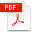 Trer i kraft 1 juli 2018.Vedlegg 2 – Stater med handelssuspensjonerTrer i kraft 1 juli 2018.Vedlegg 3 – MerkingVedlegget angir hvilke eksemplarer av hvilke arter som skal merkes etter forskriften § 27 og hvordan slik merking skal skje.For de samme eksemplarene kreves det eiersertifikat etter forskriften § 8 ved innenlands besittelse.1 Eksemplarer av arter som omfattes av vedleggetVedlegget omfatter alle virveldyr oppført i vedlegg 1, liste A samt følgende liste B-arter:Alle levende eksemplarer av disse artene omfattes av vedlegget.Av døde eksemplarer omfattes følgende:Det kreves ikke merking av eksemplarer som er merket i henhold til forskrift om ivaretakelse av dødt vilt.2 Merking av levende eksemplarerVed merking av levende virveldyr skal den nyeste metoden innen biologisk og veterinærmedisinsk forskning benyttes. Metoden skal gjøre minst mulig inngrep på dyrets legeme og velferd. Eventuelle retningslinjer for merkemetoder gitt av CITES, Miljødirektoratet eller den direktoratet bemyndiger skal følges.Eksemplarer skal merkes med en entydig nummerert, ikke–modifiserbar mikrochiptransponder. Med mikrochiptransponder menes en entydig nummerert ikke–modifiserbar transponder som er i overensstemmelse med ISO-standardene 11784:1996 (E) og 11285:1996 (E). Alternativt skal eksemplarer merkes med entydig nummererte ringer, bånd, tatoveringer eller lignende metoder.Miljødirektoratet kan bestemme at merking kan utelates når det godtgjøres at det ikke finnes noen sikker merkingsmetode for arten. Bruk av bilder for identifikasjon kan benyttes som alternativ i slike tilfeller. Dersom nye, eller bedre merkingsmetoder blir tilgjengelig på et senere tidspunkt, kan Miljødirektoratet kreve at slik merking gjennomføres.Levende fugler skal merkes med ring og/eller microchiptransponder.Tap av fotring eller microchiptransponder meldes omgående til Miljødirektoratet.Alle eksemplarer av arter som er født og oppdrettet i fangenskap skal ha en entydig merket sømløs lukket ring om beinet. For fugler født i Norge skal fotringen ha bokstavene «NTL» stående foran ringnummeret.Utstoppede eksemplarer, skinn til utstopping og hodeskaller skal graveres eller merkes med mikrochiptransponder som angitt i punkt 2.1 eller ha påsatt forseglet plombe med navn på eksemplaret og eiersertifikatets nummer.Egg og eggsamlinger skal merkes med eiersertifikatets nummer påført egg fra samme kull med permanent markør.Horn fra neshorn og støttenner fra elefant skal merkes i henhold til eksportstatens merkekrav eller med gravering av Miljødirektoratet eller den direktoratet bemyndigerHele eller vesentlige deler av skinn skal være påsatt forseglet plombe med navn på eksemplaret og eiersertifikatets nummer. Dette gjelder ikke klesplagg.Hele eller deler av fugleskinn skal være påført produsentens logo og navn på baksiden av skinnet og/eller emballeres i forseglet gjennomsiktig plastpose påført produsentens logo og navn.Utstoppede eksemplarer av havskilpadder (Chelonioidae) og skall derav skal merkes ved at nummer på relevant CITES-dokumentasjon graveres inn.Trer i kraft 1 juli 2018.a)ett eller flere av unntakene i § 11 til § 14 er oppfyltb)innførselen ikke er til skade for artens bevaringsstatusc)eksemplaret er lovlig ervervet ogd)eksemplaret ikke skal utnyttes kommersielt.a)ett eller flere av unntakene i § 11 til § 14 er oppfyltb)utførselen eller gjenutførselen ikke er til skade for artens bevaringsstatusc)eksemplaret er lovlig ervervet ogd)eksemplaret ikke skal utnyttes kommersielt.a)ett eller flere av unntakene i § 11 til § 14 er oppfyltb)besittelsen ikke er til skade for artens bevaringsstatusc)eksemplaret er lovlig ervervet ogd)eksemplaret ikke skal utnyttes kommersielt.a)125 gram kaviar fra størarter Acipenseriformesb)tre eksemplarer av regnstaver fremstilt av Cactaceaec)fire krokodilleprodukter av ordenen Crocodylia, med unntak av hele eksemplarer og vesentlige deler av skinn, utstoppede eksemplarer, kjøtt og jakttrofeerd)tre døde eksemplarer av dronningkonkylie Strombus gigase)fire døde eksemplarer av sjøhester Hippocampus spp.f)tre døde eksemplarer av kjempemusling, Tridacnidae spp., hvor hvert eksemplar enten består av hele skjell eller to deler som passer sammen og som samlet ikke overstiger tre kgg)½ kg døde, tørre steinkoraller Scleractinia, inklusive deler derav, ellerh)1 kg trebiter, 24 ml olje og to sett med perler (bønnekjeder, halskjeder eller armbånd) av Agarwood (oudh).a)innførsel, utførsel og gjenutførsel av bestemte eksemplarer av levende arter innenfor en angitt periode oppad begrenset til tre årb)innførsel, utførsel og gjenutførsel av bestemte musikkinstrumenter innenfor en angitt periode oppad begrenset til tre år. Ved innførsel til Norge godkjennes pass for musikkinstrumenter utstedt av ansvarlig utførselsmyndighet som flerbrukstillatelse.c)innførsel, utførsel og gjenutførsel av vareprøver av døde eksemplarer av arter oppført på liste B- og C- samt liste A-arter der unntakene i § 12 eller § 13 får anvendelse, innenfor en angitt periode oppad begrenset til ett år. Vareprøvene kan ikke brukes til kommersielle formål.d)ilandføring av eksemplarer av arter etter § 6 for norskregistrerte fartøy når fangsten skal landes i Norge innenfor en angitt periode oppad begrenset til ett år.a)det fremkommer nye opplysninger og disse vesentlig endrer grunnlaget for tillatelsen, eiersertifikatet eller flerbrukstillatelsen ellerb)vilkårene i tillatelsen, eiersertifikatet eller flerbrukstillatelsen blir vesentlig misligholdt ellerc)tillatelsen, eiersertifikatet eller flerbrukstillatelsen på annen måte misbrukes.-kreve fremlagt gyldige CITES-tillatelser og annen dokumentasjon som skal følge eksemplaret-uten hinder av taushetsplikt kreve at den som kontrolleres gir de opplysninger som er nødvendige samt yter nødvendig bistand for å gjennomføre kontroll etter forskriften-når det er nødvendig for å gjennomføre kontroll, ha uhindret adgang til eiendom der det foregår virksomhet som kan være i strid med denne forskriften-kreve å få lagt frem og granske dokumenter eller annet materiale som kan ha betydning for kontroll etter forskriften-stanse personer, fartøyer og motorkjøretøyer hvis dette er nødvendig for gjennomføringen av kontroll.a)Sørge for at denne forskrift er tilgjengelig og ha oversikt over de krav som er av særlig viktighet for virksomhetenb)Sørge for at arbeidstakerne har tilstrekkelige kunnskaper og ferdigheter i det systematiske helse-, miljø- og sikkerhetsarbeidet, herunder informasjon om endringerc)Sørge for at arbeidstakerne medvirker slik at samlet kunnskap og erfaringer utnyttesd)Fastsette mål for arbeid med arter som omfattes av denne forskrift og regler knyttet til dissee)Ha oversikt over virksomhetens organisasjon, herunder hvordan ansvar, oppgaver og myndighet for arbeidet med forhold omfattet av forskriften er fordeltf)Kartlegge farer og problemer og på denne bakgrunn vurdere risiko, samt utarbeide tilhørende planer og tiltak for å redusere risikoforholdeneg)Iverksette rutiner for å avdekke, rette opp og forebygge overtredelser av krav fastsatt i eller i medhold av denne forskriftenh)Foreta systematisk overvåkning og gjennomgang av internkontrollen for å sikre at den fungerer som forutsatt.StatNotifikasjonGrunnlagEksemplarerGyldig fraAfghanistan  No. 2013/018  
  (17/05/2013)Annual reportsAll handel17. mai 2013Belize  No. 2016/018  
  (15/03/2016)Significant tradeMyrmecophila tibicinis15. juni 2010  
Benin  No. 2016/018  
  (15/03/2016)Significant tradePandinus imperator2. mai 2013Chamaeleo gracilis3. februar 2016Chamaeleo senegalensis3. februar 2016Kinixys homeana3. februar 2016Kamerun  No. 2016/018  
  (15/03/2016)Significant tradeTrioceros quadricornis3. februar 2016Den sentralafrikanske republikk  No. 2016/018  
  (15/03/2016)Significant tradePsittacus erithacus3. februar 2016Elfenbenskysten  No. 2016/018  
  (15/03/2016)Significant tradePericopsis elata7.  sept. 2012Den demokratiske republikken Kongo  No. 2016/018  
  (15/03/2016)Significant tradePoicephalus robustus;  
  Stigmochelys1 pardalis9. juli 2001  No. 2016/021  
  (16/03/2016)Compliance and enforcement - Article XIIIPsittacus erithacus15. januar 2016Djibouti No.  2011/010  
  (19/01/2011)National legislationAll kommersiell handel30. april 2004Ekvatorial-Guinea  No. 2016/018  
  (15/03/2016)Significant tradePsittacus erithacus22. august 2008Trioceros2 feae7. september 2012Prunus africana3. februar 2009Fiji  No. 2016/018  
  (15/03/2016)Significant tradePlerogyra simplex3. februar 2016  No. 2016/018  
  (15/03/2016)Significant tradePlerogyra sinuosa3. februar 2016Ghana  No. 2016/018  
  (15/03/2016)Significant tradePandinus imperator12. august 2014  No. 2016/018  
  (15/03/2016)Significant tradeChamaeleo gracilis3. februar 2016  No. 2016/018  
  (15/03/2016)Significant tradeChamaeleo senegalensis3. februar 2016Grenada  No. 2016/018  
  (15/03/2016)Significant tradeStrombus gigas12.  mai 2006  No. 2016/022  
  (16/03/2016)Annual reportsAll handel16. mars 2016Guinea  No. 2016/018  
  (15/03/2016)Significant tradeBalearica pavonina2. mai 2013  No. 2016/018  
  (15/03/2016)Significant tradeHippocampus algiricus3. februar 2016  No. 2013/017  
  (16/05/2013)Compliance and enforcementAll kommersiell  handel16. mai 2013Guinea-Bissau  No. 2016/030  
  (23/03/2016)National legislationAll kommersiell handel15. mars 2016Haiti  No. 2016/018  
  (15/03/2016)Significant tradeStrombus gigas29.  september 2003Laos  No. 2016/018  
  (15/03/2016)Significant tradeMacaca fascicularis3. februar 2016Ptyas mucosus3. februar 2016Python reticulatus3. februar 2016Naja spp.(= N. atra, N. kaouthia, N. siamensis)30. april 2004Cuora galbinifrons27. juli 2009Heosemys annandalii7. september 2012Heosemys grandis7. september 2012Dendrobium nobile3. februar 2009Lesotho  No. 2013/020  
  (17/05/2013)Annual reportsAll handel17. mai 2013Liberia  No. 2016/030  
  (23/03/2016)National legislationAll kommersiell handel15. mars 2016Madagaskar  No. 2016/018  
  (15/03/2016)Significant tradeCoracopsis vasa20.  januar 1995Furcifer labordi3Phelsuma borai, P. breviceps, P. gouldi and P.  standingi4  No. 2016/019  
  (15/03/2016)Species action planDalbergia.spp and  Diospyros.spp (Population from Madagascar)15. januar 2016Mali  No. 2016/018  
  (15/03/2016)Significant tradePoicephalus robustus9. juli 2001Uromastyx dispar22. august 2008Mauritania No.  2004/055  
  (30/07/2004)National legislationAll kommersiell handel30. juli 2004Mosambik  No. 2016/018  
  (15/03/2016)Significant tradeHippopotamus amphibius7. september 2012Cordylus mossambicus7. september 2012Cordylus tropidosternum10. august 2001Cycadaceae, Stangeriaceae and Zamiaceae6. desember 2006Niger  No. 2016/018  
  (15/03/2016)Significant tradeChamaeleo africanus7. september 2012São Tomé og Príncipe  No. 2016/024  
  (16/03/2016)Annual reportsAll handel16. mars 2016Senegal  No. 2016/018  
  (15/03/2016)Significant tradeHippocampus algiricus3. februar 2016Salomonøyene  No. 2016/018  
  (15/03/2016)Significant tradeCorucia zebrata9.  juli 2001Ornithoptera urvillianus20. januar 1995Ornithoptera victoriaeTridacna derasa, T. crocea, T. gigas, T. maxima and  T.squamosa3. februar 2016Somalia No.  2004/055  
  (30/07/2004)National legislationAll kommersiell handel30. juli 2004Sør-Sudan  No. 2016/018  
  (15/03/2016)Significant tradeBalearica pavonina2. mai 2013Sudan  No. 2016/018  
  (15/03/2016)Significant tradeBalearica pavonina2. mai 2013Togo  No. 2016/018  
  (15/03/2016)Significant tradePoicephalus robustus9. juli 2001  No. 2016/018  
  (15/03/2016)Significant tradePandinus imperator2. mai 2013Tanzania  No. 2016/018  
  (15/03/2016)Significant tradeAgapornis fischeri20. april 1993Malacochersus tornieri20. april 1993Denne suspensjonen får ikke anvendelse på eksemplarer av arten  produsert fra oppdrettsanlegg, der den årlige utførselskvoten er blitt avtalt  mellom ansvarlig CITES-myndighet og Secretariat.30. juni 1998Prunus africana3. februar 2009Kinyongia fischeri3. februar 2016Kinyongia tavetana3. februar 2016Balearica regulorum2. mai 2013Vietnam  No. 2016/018  
  (15/03/2016)Significant tradeHippocampus kuda2.  mai 20131Tidligere Geochelone.2Tidligere Chamaeleo spp.3Standing Committee anbefalte å suspendere handel med Calumna spp.³ og Furciferspp.³ fra Madagaskar med unntak av Calumma amber, C. ambreense, C. andringitraense, C. boettgeri, C. brevicorne, C. capuroni, C. crypticum, C. cucullatum, C. fallax, C. furcifer, C. gallus, C. gastrotaenia, C. glawi, C. globifer, C. guibei, C. guillaumeti, C. hafahafa, C. hilleniusi, C. jejy, C. linota, C. malthe, C. marojezense, C. nasutum, C. oshaughnessyi, C. parsonii, C. peltierorum, C. peyrierasi, C. tarzan, C. tsaratananense, C. tsycorne, C. vatosoa, C. vencesi og C. vohibola og Furcifer angeli, F. antimena, F. balteatus, F. belalandaensis, F. bifidus, F. campani, F. lateralis, F. minor, F. monoceras, F. nicosiai, F. oustaleti, F. pardalis, F. petteri, F. rhinoceratus, F. timoni, F. tuzetae, F. verrucosus og F. willsii).4Standing Committee anbefalte å suspendere handel med Phelsuma spp. fra Madagaskar, med unntak av P. abbotti, P. antanosy, P. barbouri, P. berghofi, P. cependiana, P. dubia, P. flavigularis, P. grandis, P. guttata, P. hielscheri, P. kely, P. klemmeri, P. kochi, P. laticauda, P. lineata, P. madagascariensis, P. malamakibo, P. masohoala, P. modesta, P. mutabilis, P. pronki, P. pusilla, P. quadriocellata, P. roesleri, P. seippi, P. serraticauda, og P. vanheygeni.UlvGrey wolfCanis lupusAlle arter kattedyrCatsFelidae spp. (eksemplarer av domestiserte  former omfattes ikke av forskriften)Alle arter bjørner, inkl. isbjørnBears, incl. Polar bearUrsidae  spp. inkl. Ursus maritimusAlle arter aperPrimatesPRIMATES spp.ElefantElephantsElephantidae spp.Alle arter dagrovfuglerDiurnal birds of preyFALCONIFORMES spp.BrokadehaneJungle cock/Grey jungelfowlGallus sonneratiAlle arter uglerOwlsSTRIGIFORMES spp.Alle arter landskilpadderSea turtlesTestudinidae spp.Alle arter havskilpadderTortoisesCheloniidae spp.a)Utstoppede eksemplarer, skinn til utstopping og hodeskaller, herunder jakttrofeerb)Fugleeggc)Hele eller deler av horn fra neshorn, Rhinocerotidaed)Hele støttenner fra alle arter elefant, Elephantidae, samt ubearbeidede deler som overstiger ett kilo og/eller 20 cm lengdee)Hele eller vesentlige deler av skinn, med unntak av klesplaggf)Hele eller deler av fugleskinng)Utstoppede eksemplarer av og skall fra havskilpadder (Chelonioidae).2.1Generelt2.2Særlig om fugler2.3.Særlig om eksemplarer født og oppdrettet i fangenskap3Merking av døde eksemplarer